Звіт Тернопільської загальноосвітньої  школи І-ІІІ ст. №24 Реалізація проекту шкільний громадський бюджет    Назва проєкту: Кінозал  «Сinemind»    ПІБ авторів або команди авторів проєкту:  Манді Софія     Місце реалізації проєкту –  актова зала школи     МЕТА: Створення нового простору для реалізації та розвитку особистості, ознайомлення дітей 1-11 класів зі шкільною та позашкільною програмою.Вартість проєкту: 58000,00грн     В рамках реалізації проєкту здійснено: Придбано інвентар для реалізації проєкту: ноутбук Acer Aspire3 A315-58-557U; підсилювач потужності ARCTIC XL720;радіосистема + 2ручних мікрофони AKG WMS40 Mini Vocal Set, мікшерний пульт SOUNDCRAFT EFX12.          Шкільний кінотеатр «Cinemind» створений для проведення шкільних та позашкільних заходів. Цікаве подання матеріалу підвищить прагнення учнів для його освоєння, а завдяки реалізації проєкту, з’явиться можливість проводити цікаві тематичні заходи для загального розвитку дітей.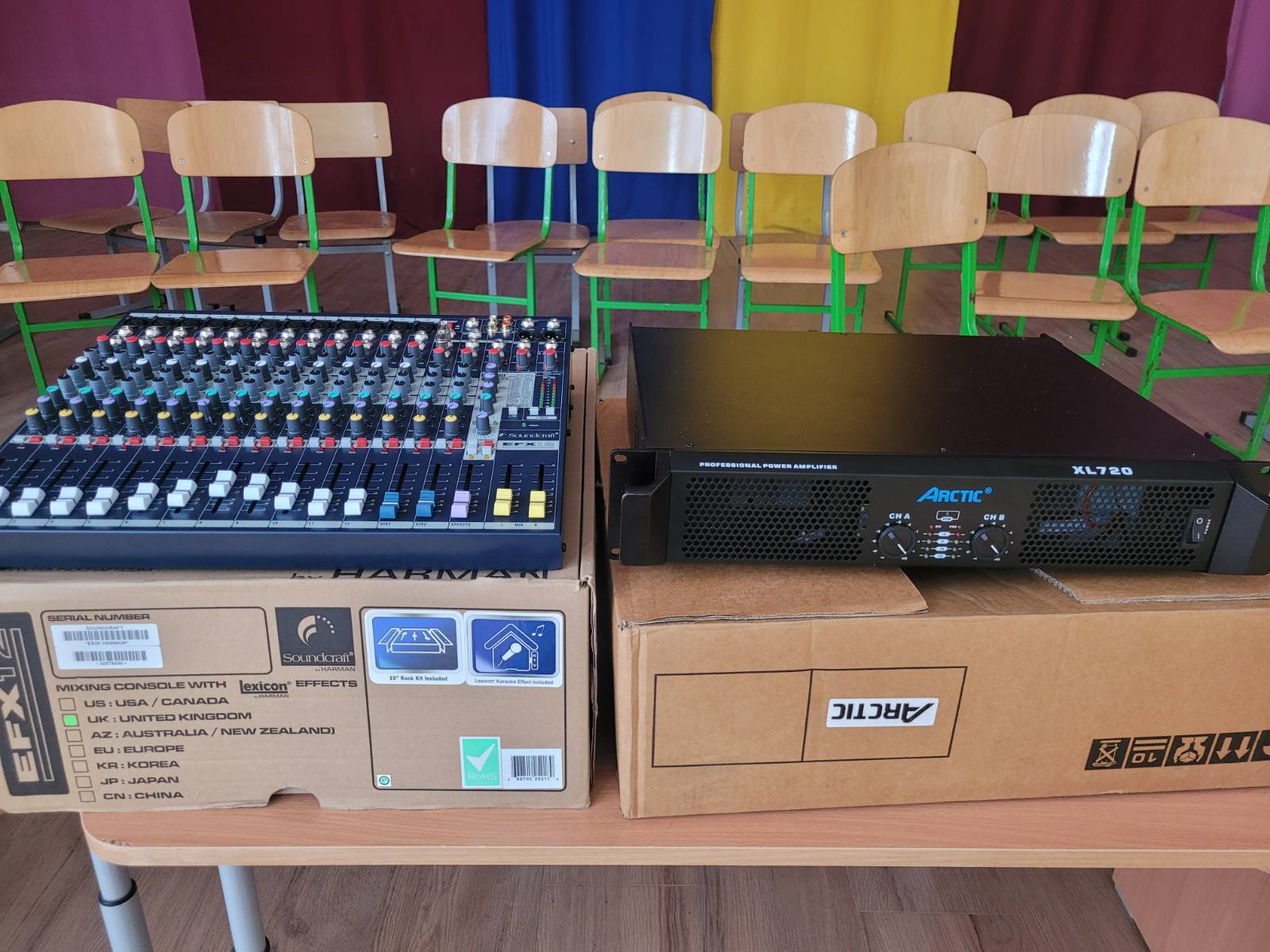 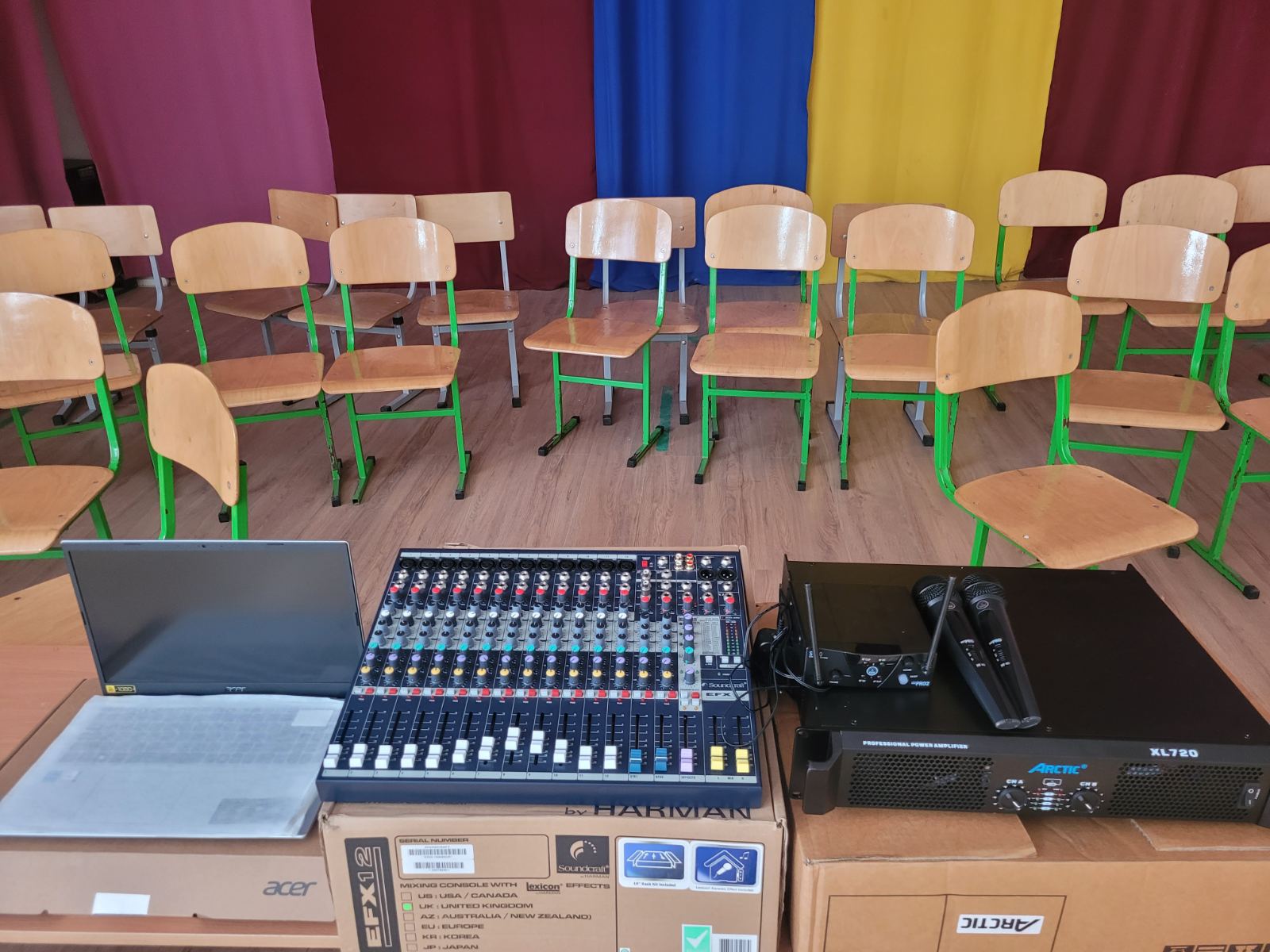 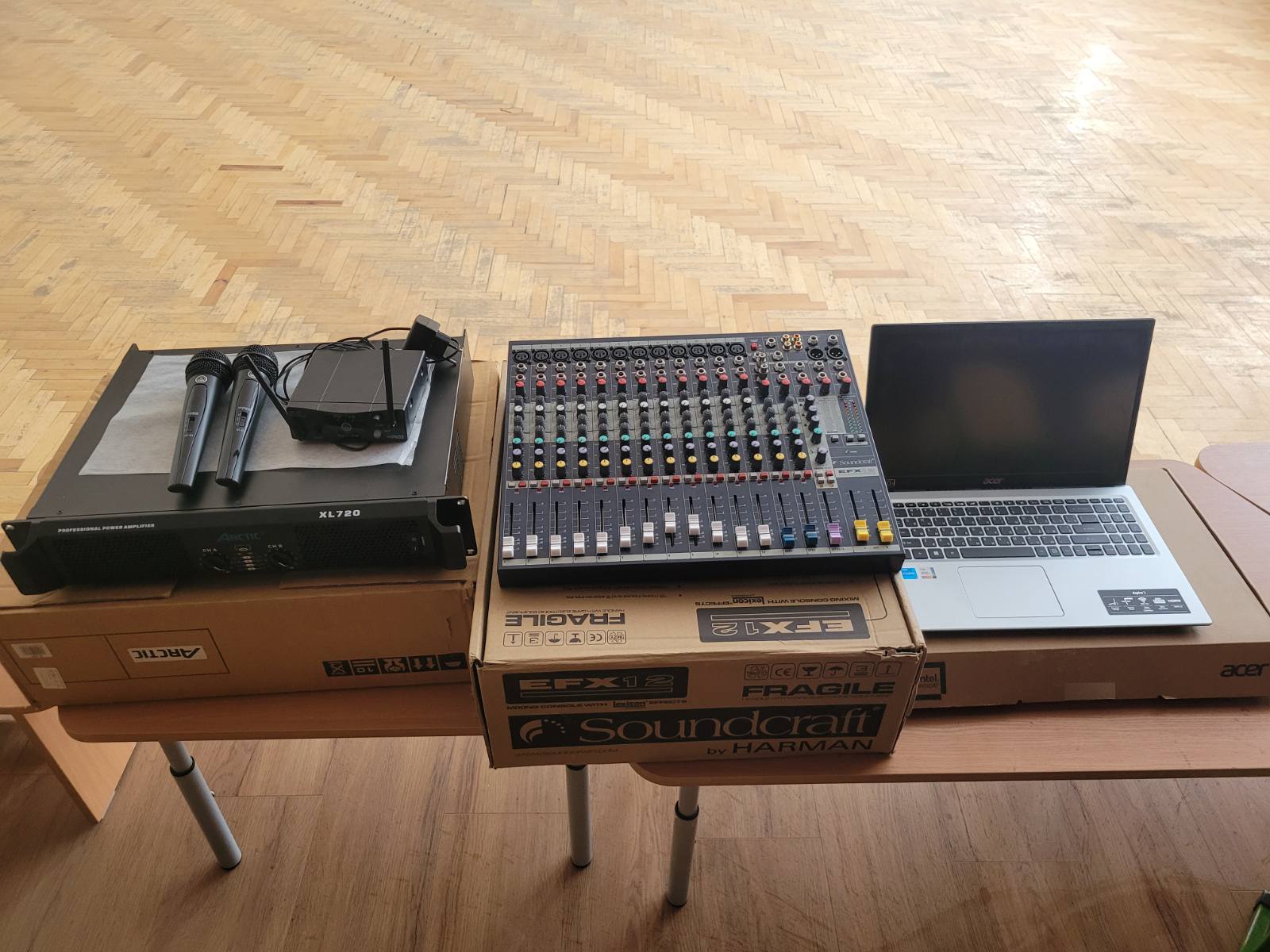 